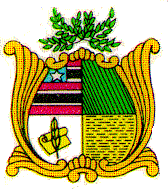 ESTADO DO MARANHÃOAssembleia LegislativaGAB. DEP. HELIO SOARESPROJETO DE RESOLUÇÃO LEGISLATIVAConcede Medalha do Mérito legislativo “Manoel Beckman” ao Senhor André Jardins, natural de     Teresina-PIArt. 1º- Fica concedida Medalha do Mérito Legislativo “Manoel Beckman” ao Senhor André Jardins, natural de Teresina- Piaui.Art. 2º- Esta Resolução entra em vigor na data da sua publicação.Plenário Deputado Deputado “ Nagib Haickel” do Palácio “Manuel Beckman” em São Luis, 19 de dezembro de 2022Hélio soaresDeputado Estadual-PL